Отрасли науки: Биологические науки 03.00.00	Наименование научного направления: Клеточная биология, цитология, гистология - 03.03.04Наименование научной школы: Механизмы и закономерности индивидуального развития организмовОснователь научной школы – Зайцева Елена Владимировна, доктор биологических наук,  профессор, и.о. декана естественно-географического факультета ФГБОУ ВПО «Брянский  государственный университет  имени  академика И.Г. Петровского».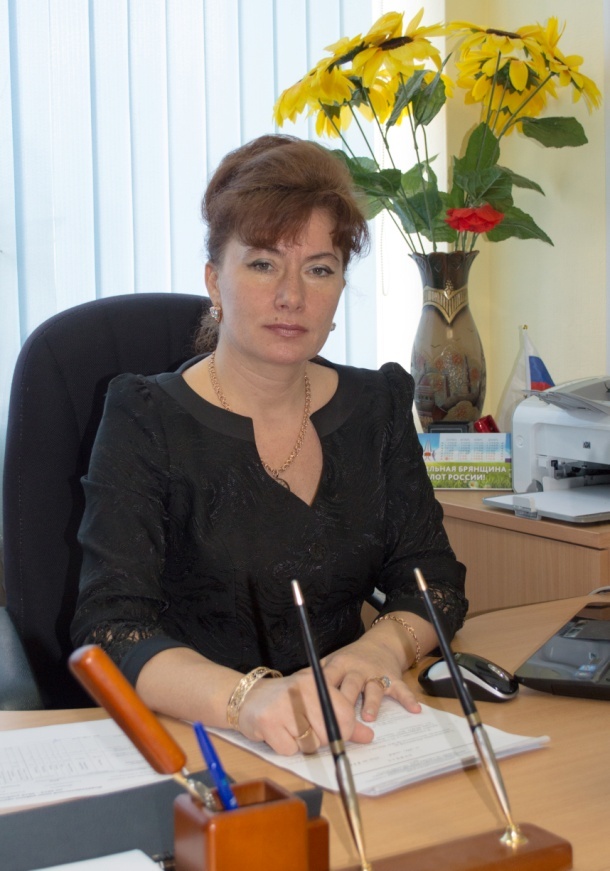 Руководитель научно-исследовательской лабораторией «Морфофизиологии человека и животных» НИИ ФиПИ БГУ.  Сфера научных интересов: общая и прикладная морфология и экология. Опубликовано 150 работ, в т.ч. 5 монографий. Является научным руководителем аспирантов и соискателей.  25 аспирантов успешно защитили кандидатские диссертации. Ведущие специалисты данного направления: - Иванова Татьяна Геннадьевна – кандидат биологических  наук, доцент. Имеет около 60 публикаций, в том числе является соавтором  учебников «Технология» (1-4 класс) для сельской и общеобразовательной школы. Ведет активную научную работу со студентами и аспирантами, под ее руководством выполнено более 60 дипломных работ. В настоящее время работает над докторской диссертацией.- Ноздрачева Елена Владимировна – кандидат биологических  наук, доцент. Имеет более 50 публикаций. Руководит  дипломными работами. В настоящее время занимается изучением влияния экологических и социальных факторов на функциональное состояния организма человека и эпидемиологическую ситуацию по туберкулезу легких человека.- Харлан Алексей Леонидович – кандидат биологических  наук, ст. преподаватель. Имеет более 30 публикаций. Руководит  дипломными работами. В настоящее время занимается изучением морфофункционального состояния железы третьего века бройлеров кросса «Смена-7» под влиянием биологически активных веществ.- Бобунов Александр Александрович – кандидат биологических  наук, ст. преподаватель. Имеет более 20 публикаций. В настоящее время занимается изучением особенностей раннего постинкубационного морфогенеза почек у цыплят-бройлеров кросса «Смена-7» при применении иммуномодулирующих препаратов «Гамавит» и «Фоспренил».Основные направления научной работы представителей научной школы:- оценка морфофункционального статуса животных организмов;- возрастная морфология сельскохозяйственной птицы; - влияние биологически активных препаратов на организм человека и животных; - клиническая диагностика болезней человека и животных и т.д.За несколько лет работы представителями данного научного направления была детально исследована и предложена «морфологическая норма» японских перепелов и бройлеров кросса «Смена-7», а так же их органы и системы органов (печень, селезенка, почки, желудочно-кишечный тракт и т.д.). На базе лаборатории проходят клинические испытания биологически активных препаратов «Гамавит» и «Фоспренил». - Результаты исследования влияния (увеличение стрессоустойчивости птицы, быстрый рост массы тела и мышечной массы, устойчивость к болезням и т.д.) используются на промышленных предприятиях, а так же создание производителем рекомендаций по применению препаратов.Создание «морфологической нормы» позволяет выявить отклонение от неё, т.е. установить диагноз.Результаты исследований научной школы используются при постановке патологоанатомического диагноза, ветеринарно-санитарной экспертизы, в судебной ветеринарной медицине, а также при проведении лечебно-профилактических мероприятий Результаты исследования японских перепелов, бройлеров кросса «Смена-7», в том числе под влиянием препаратов «Гамавит» и «Фоспренил» внедрены в технологический процесс ОАО Птицефабрика «Снежка» Брянской областиЗа последние  6 лет учениками этой школы защищены 25 диссертаций на соискание степени кандидата биологических наук. За этот период представителями школы опубликовано 12 монографий, 40 работы в рецензируемых изданиях, 8 – в зарубежных  изданиях. На базе университета проведено 4 научно-практические международные конференции. За последние годы представителями научной школы получены патенты и авторские свидетельства:- Способ диагностики уротензин 2-зависимого бесплодия позвоночных животных и человека, № 2012130550/ 14 (047973)- Способ купирования и лечения статуса бронхиальной астмы, № 2012130549/15 (047972)- Способ купирования и легочного статуса бронхиальной астмы, № 2012130550/14- Способ диагностики У-2 зависимого бесплодия позвоночных животных и человека, № 2012130550/15Монографии:	- Исследование возрастной морфологии птиц под влиянием иммуностимуляторов и иммунопротекторов: коллектив. монография / Брян. гос. ун-т им. акад. И.Г. Петровского, Каф. зоологии и анатомии ; под ред. Е.В. Зайцевой. - Брянск: Курсив, 2012. - 373 с.- Ноздрачева, Е. В. Влияние экологических факторов на эпидемиологическую ситуацию по туберкулезу легких человека: [монография] / Е.В. Ноздрачева. - Брянск , 2012. - 263 с.- Кочегарова Н.Л., Терешин В.С., Нноздрачева Е.В. Эколого-социальные проблемы туберкулеза: монография / Брянск. гос. инж.-техн. акад. – Брянск, 2012. – 579 с.- Зайцева, Е.В. Изучение влияния биологически активных веществ на морфофункциональный статус организма бройлеров кросса «Смена-7» / Зайцева Е.В., Пронин В.В., Иванова Т.Г. И др, Брянск: Курсив, 2010, 108 с- Зайцева, Е.В. Морфология иммунной системы птиц / Зайцева Е.В., Тельцов Л.П., Селезнев С.Б. и др . - Брянск: Ладомир, 2011, 110 с.- Зайцева, Е.В. Морфофункциональная характеристика бройлеров кросса «Смена-7» под влиянием биологически активных препаратов фоспренил и гамавит  / Зайцева Е.В., Тельцов Л.П., Селезнев С.Б. и др, -  Брянск: Ладомир, 2011,  с.104 - Зайцева, Е.В. Морфофункциональная характеристика железы третьего века бройлеров кросса «Смена-7» под влиянием биологически активных веществ / Зайцева Е.В.,  Харлан А.Л. , - Брянск:  Ладомир, 2011, 56 с.- Зайцева, Е.В. Периодичность в постнатальном развитии организма и строения сердца кур кросса Хайсекс Браун / Зайцева Е.В., Крикливый Н.Н., - Брянск: Ладомир: 2009, 116 с.- Адаптивные преобразования организма японских перепелов по критическим фазам постинкубационного морфогенеза / Коллективная монография.  Зайцева Е.В., Харлан А.Л., Зайцева Е.Н., Сенюкова Л.И., Ткачев О.М. и др.Под. ред. д. б. н. Е. В. Зайцевой – Брянск: Изд-во «Курсив», 2013. – 234 с.Список основных публикаций в рецензируемых научных журналах за 2010-2015 гг. :Иванова Т.Г., Цублова Е.Г., Иванова Т.Н., Яснецов В.В.  Экспериментальная оценка актопротекторной активности азотосодержащих гетероциклических соединений в экстремальный условиях [Текст] / Е.Г. Цублова, Т.Г. Иванова, Т.Н. Иванова, В.В. Яснецов //Военно-медицинский журнал. – 2013. –  Т.  CCCXXXIV –  № 7. – С. 17-20..Тельцов, Л.П. Критические периоды онтогенеза цыплят-бройлеров кросса «Ross-308» [Текст] /  Л.П. Тельцов, Е.В. Зайцева, А.Л. Харлан, Н.Н. Крикливый, Н.А. Щеглов // Вестник Брянского государственного университета.  Сер. Естественные науки – 2013. – №4. – С. 17-22.Лютый Р.Ю., Сердюков К.А. Динамика титров антител в сыворотке крови бройлеров кросса «Смена-7» на фоне применения препаратов «Фоспренил» и «Гамавит» // Современные проблемы науки и образования. – 2013. – № 5; Горбачев А.А., Зайцева Е.В., Прокофьев И.Л. Особенности морфологии сердца и легких Позднего кожана (Eptesicus serotinus schreber, 1774) // Вестник Брянского государственного университета. Точные и естественные науки. Брянск: РИО БГУ, 2012, №4.Зайцева Е.В., Харлан А.Л. Сезонная динамика морфометрических показателей железы третьего века (гардеровой железы) бройлеров кросса «Смена-7» под влиянием биологически активных препаратов в условиях ОАО «Снежка» // Вестник Брянского государственного университета. Точные и естественные науки. Брянск: РИО БГУ, 2012, №4.Ноздрачѐва Е.В. Основные тенденции в эпидемиологии туберкулеза в Брянской области в зависимости от экопатогенного воздействия факторов окружающей среды // Вестник Брянского государственного университета. Точные и естественные науки. Брянск: РИО БГУ, 2012, №4.Ноздрачѐва Е.В. Синергическое влияние различных факторов на заболеваемость туберкулезом легких в Брянской области. // Вестник Брянского государственного университета. Точные и естественные науки. Брянск: РИО БГУ, 2012, №4.Тельцов Л.П., Зайцева Е.В., Пронин В.В. Экологические проблемы морфологии животных. // Вестник Брянского государственного университета. Точные и естественные науки. Брянск: РИО БГУ, 2012, №4.Постоялко С.И., Крикливый Н.Н., Зайцева Е.В. Динамика линейных макропоказателей сердца бройлеров кросса «Смена-7» в норме и при применении «Гамавита» и «Фоспренила»// Современные проблемы науки и образования. – 2012. – № 5; URL: http://www.science-education.ru/105-6931 (дата обращения: 03.09.2012)Зайцева Е.В., Постоялко С.И., Здоровинин В.А. Влияние «Гамавита» и «Фоспренила» на гистоморфологию сердца бройлеров кросса «Смена-7»// Современные проблемы науки и образования. – 2012. – № 5; URL: http://www.science-education.ru/105-6931 (дата обращения: 03.09.2012)Харлан А.Л., Епихова О.Г. Сравнительная характеристика гистоморфологии концевых протоков почек и железы третьего века бройлеров кросса «Смена-7».// Современные проблемы науки и образования. – 2012. – № 6; URL: http://www.science-education.ru/106-7339 (дата обращения: 08.11.2012)Цублова Е.Г., Иванова Т.Г., Левов А.Н., Бакулина А.Н. Влияние хитозана и его производных на физическую работоспособность в обычных условиях. // Biomedical and Biosocial Antropology, 2011, № 16 С. 16-18.Ноздрачева Е.В., Тимченко Л.Д. Экопатогенное воздействие окружающей среды на эпидемиологическую ситуацию по туберкулезу.// Вестник КрасГАУ. – Красноярск. 2011. – Выпуск 9. – С.165 – 168.Бобунов А.А. Динамика морфометрических показателей почек цыплят-бройлеров кросса «Смена-7» / Бобунов А.А. // Вестник Брянского государственного университета. Серия Точные и естественные науки. – 2011. – № 4. – С. 97-101.Бобунов А.А. Влияние гамавита и фоспренила на морфологию почек цыплят-бройлеров кросса «Смена -7» / Бобунов А.А. // Вестник Брянского государственного университета. Серия Точные и естественные науки. – 2012. – № 4. – С. 41-46.Бобунов А.А. Экологические проблемы морфологии животных / Бобунов А.А., Зайцева Е.В., Тельцов Л.П., Пронин В.В.// Вестник Брянского государственного университета. Серия Точные и естественные науки. – 2012. – № 4. – С. 161-164.